Represents and compares numbers Student sheet    Name : _____________________________  Date: ______________________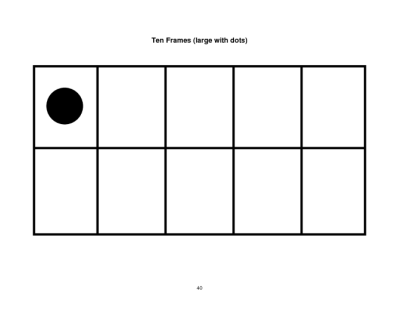 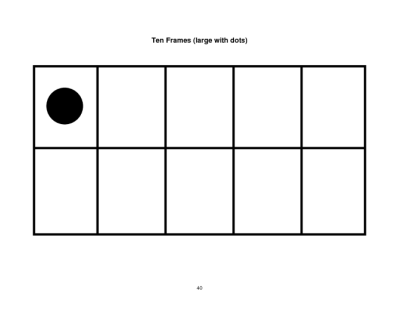                                  ___________								_______________________________________________________________________________________________________________________                        ___________ 								___________                     __________ 								_______________________________________________________________________________________________________________________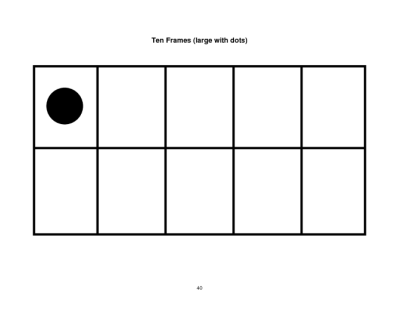            ___________											___________                ___________											___________	